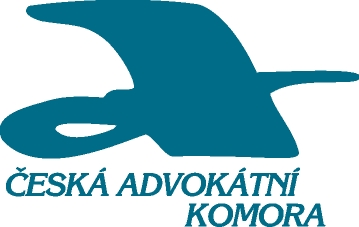 Česká advokátní komora pobočka Brno Vás zve na seminářpro advokáty na téma:Advokát jako právní zástupce zaměstnavatele nebo zaměstnance (nejčastější pracovní spory řešené soudy a role advokáta v nich)Termín semináře:		čtvrtek 7. března 2019 od 9,00 do 16,00 hodinMísto konání: 		přednáškový sál Veřejného ochránce práv, Brno, Údolní 39Upozornění: v areálu VOP není možno parkování vozidel účastníků seminářeSeminář povede: 			JUDr. Martin Mikyska				advokát, soudní znalec pro obor ekonomika, odvětví mzdy se zvláštní specializací náhrady za ztrátu na výdělku při úrazech a nemocech z povolání  Odborný obsah semináře: Zastupování zaměstnanců i zaměstnavatelů v pracovních sporech patří ke  specializované agendě advokátů. Odpovědné zastupování vyžaduje nejen znalost příslušných právních předpisů, ale také a především judikatury soudů i odborné literatury. Ve sporu jde nejen o jeho předmět, ale také o prestiž obou účastníků tohoto sporu, ve kterém je zaměstnavatel tou silnější stranou. Aplikace zákoníku práce a souvisejících pracovněprávních předpisů vytváří celou řadu sporných otázek. Před soudy přicházejí ve formě pracovního sporu především tyto právní instituty a s nimi spojené spory: Spory o rozvázání pracovního poměruJednostranné rozvázání pracovního poměru zaměstnavatelem nebo zaměstnancem (výpověď, okamžité zrušení pracovního poměru) a nároky z toho vyplývající (výpověď, okamžité zrušení pracovního poměru, ze strany zaměstnavatele zejména: organizační důvody a v rámci nich nadbytečnost, zdravotní důvody, důvod porušení pracovních povinností, neuspokojivé pracovní výsledky, nesplňování předpokladů nebo požadavků, kladených na zaměstnance, alkohol - drogy  Odstupné Náhrada mzdy Mzdové sporyNárokové a nenárokové složky mzdy Mzda smluvená (dohodnutá) nebo stanovená (určená zaměstnavatelem) Odměňování statutárních zástupců Osobní ohodnocení – osobní příplatek (přiznání, snížení, odejmutí)  Provize (obchodní zástupci, kontroloři) Spory o zaplacení práce přesčas Průměrný výdělek Spory o náhradu škody způsobenou zaměstnancem zaměstnavateliDruhy odpovědnosti zaměstnance (povinnosti k náhradě škody), obecná – zvláštní Hmotná odpovědnost – odpovědnost za svěřené předměty   Moderace výše náhrady škodyOdškodňování pracovních úrazů a nemocí z povoláníOdškodňování pracovních úrazů a nemocí z povolání v souvislostech BOZP a pracovně-lékařských služeb, zejména lékařských posudků.Řádné a včasné vyšetření příčin a okolností pracovního úrazu, evidence pracovního úrazu, sepsání záznamu o úrazu – alfa omega pro odškodnění púKrácení odškodnění – předpoklady, rozsah, řešení sporu mezi zaměstnancem – zaměstnavatelem a pojišťovnou Pojem pracovního úrazu – dvě složky (plnění pracovních úkolů a přímá souvislost s ním, úraz)Nemoc z povolání, ohrožení nemocí z povolání (od podezření k ohlášení je dlouhá a trnitá cesta), jak se může zaměstnanec bránit proti neuznání nemoci z povolání a zaměstnavatel proti uznání nemoci z povolání Pracovní neschopnost na následky pú nebo nzp – odškodnění ztráty na výdělku Poškozený zaměstnanec se vrací z pracovní neschopnosti – co s ním? Lékařské posudky, odstupné (tzv. 12 platů – ano – ne) Náhrada za bolest a za ztížení společenského uplatnění (bodový systém, anebo Metodika Nejvyššího soudu?)Náklady na léčení, věcná škoda Náhrada za ztrátu na výdělku po skončení pracovní neschopnosti – renta Odškodňování pracovních úrazů a nemocí z povolání s následkem smrti – problémy, otazníky, jednorázové odškodnění pozůstalých v zákoníku práce zastaralo Jak komunikovat se zákonnou pojišťovnou? Na co ona má nebo nemá právo? Jak je to s přístupem zákonné pojišťovny k informacím o zdravotním stavu zaměstnance? Jak dále v zákonném pojištění? Advokát jako zástupce poškozeného nebo odpovědného zaměstnavatele – na co si dát pozor, abychom neiniciovali advokátní kárnou nebo hmotnou odpovědnost? Nejčastější chyby při zastupování? Etický kodex: poskytování specializovaných právních služeb, dohoda s klientem o poskytován právních služeb Podpora naší advokátní činnosti – znalecké posudky s doložkou podle § 127a o.s.ř. – oblast BOZP, zdravotnictví, ekonomika – mzdy – výpočty ztráty na výdělku.Číslo semináře: 		68910Cena semináře: 		850,- Kč včetně DPH v zákonné výši	Uzávěrka přihlášek: 	28. února 2019, po tomto termínu sledujte webové stránky nebo nás kontaktujte na telefonním čísle 513 030 115. V případě překročení kapacity sálu bude rozhodující pořadí přihlášek.Časový rozvrh:08,30 - 09,00    	prezence09,00 - 10,30    	seminář (přestávka zpravidla 10,30 – 10,45 hod.)10,45 - 12,00   	seminář12,00 - 12,30   	přestávka na oběd12,30 - 14,15   	seminář (přestávka zpravidla 14,15 – 14,30 hod.)14,30 - 16,00	seminář, diskuse, odpovědi na dotazy účastníkůInformace pro advokáty:účastí na tomto semináři získá advokát 6 kreditů započitatelných do dalšího vzdělávání advokátů.Informace pro advokátní koncipienty:seminář je započitatelný za dva polodenní volitelné semináře. Výkaz o účasti je nutné odevzdat při prezenci a potvrzený bude vrácen na konci semináře.Organizační pokyny a informace pro účastníky:1. Zájemci o účast na této akci nechť vyplní a zašlou přihlášku, kterou naleznou na www.cak.cz, levé menu (cca uprostřed) pod názvem Vzdělávání advokátů, Vzdělávací akce ČAK, u každého semináře. Přihlášku zasílejte nejlépe e-mailem na adresu seminare.brno@cak.cz nebo poštou na adresu Česká advokátní komora pobočka Brno, nám. Svobody 84/15, Brno 602 00.2. Po potvrzení příjmu přihlášky (a tím zařazení na seminář) zájemci uhradí účastnický příspěvek (vložné) na účet č. 6724361001/2700, konstantní symbol: 0308, variabilní symbol: číslo semináře společně s pětimístným evidenčním číslem advokáta u ČAK (objednatele) bez uvedení pomlčky či lomítka (např. 6891000333). Platba v hotovosti na místě u prezence semináře není možná.3. Vzdělávací akce ČAK jsou určeny pro advokáty. V případě volné kapacity je možná účast advokátních koncipientů. Účast jiných osob není možná.4.  Přihláška je závazná. Řádně přihlášení účastníci jsou registrováni na seminář a na základě této přihlášky (dle fakturačních údajů v ní uvedených) je před konáním semináře vystaven daňový doklad, který je cca do 10-ti dnů po konání semináře zaslán do datové schránky objednatele.Zrušení účasti lze provést pouze písemně – emailem, a to nejméně 3 pracovní dny předem. Zaplacené vložné se bez omluvy, jen ze závažných důvodů sdělených písemně nejméně 3 dny před konáním semináře, nevrací.Pokud je nepřítomnost na semináři avizována méně jak 3 pracovní dny, lze přijmout pouze omluvu písemně doložitelnou (např. lékařským potvrzením o náhlém onemocnění, úrazu apod.).Bez písemné omluvy je daňový doklad automaticky generován vnitřním informačním systémem ČAK a i v případě nepřítomnosti účastníka zaslán objednateli k úhradě vložného.5. Účastnické poplatky (vložné) se bez předchozí vážně odůvodněné omluvy (viz bod 4.) nebo při nepřítomnosti přihlášeného účastníka nevracejí. 6. Účastníci budou evidováni podle pořadí doručených přihlášek, účastníkům přihlášeným e-mailem zašleme potvrzení o doručení. Účastníky, kteří z kapacitních důvodů nebudou zařazeni na seminář, e-mailem informujeme.7. Vyplněním a zasláním přihlášky souhlasí účastník s podmínkami zde uvedenými. 8. Telefonické informace na č. 513 030 115 – Mgr. Lenka Danilišin.Těšíme se na setkání s Vámi.										              JUDr. Irena Schejbalováředitelka pobočky ČAK v Brně       